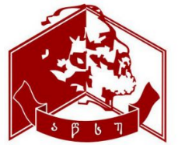 სსიპ - აკაკი წერეთლის სახელმწიფო უნივერსიტეტიბ რ  ძ ა ნ ე ბ ა№      								                                                     2022 წ.მასწავლებლის მომზადების საგანმანათლებლო პროგრამაზე სარეგისტრაციო საბუთების ნუსხის დამტკიცების, სარეგისტრაციო ვადებისა და მისაღები საუნივერსიტეტო გამოცდის თარიღის განსაზღვრის შესახებ2022-2023 სასწავლო წლისათვის მასწავლებლის მომზადების საგანმანათლებლო პროგრამაზე ჩარიცხვის მსურველმა პირებმა უნდა წარმოაგინონ შემდეგი საბუთები:განცხადება აკაკი წერეთლის სახელმწიფო უნივერსიტეტში მასწავლებლის მომზადების საგანმანათლებლო პროგრამაზე სწავლის გაგრძელებისა და მისაღებ საუნივერსიტეტო გამოცდაში მონაწილეობის მიღების სურვილის შესახებ (ივსება ადგილზე);საქართველოში გაცემული უმაღლესი განათლების დამადასტურებელი დიპლომის ნოტარიულად დამოწმებული ასლი;პირადობის მოწმობის ასლი, მისივე დედნის წარდგენით;სამხედრო აღრიცხვას დაქვემდებარებულ პირთათვის სამხედრო აღრიცხვაზე ყოფნის დამადასტურებელი დოკუმეტის ასლი, მისივე დედნის წარდგენით;საგნის გამოცდის საგამოცდო ბარათი მხოლოდ 2022 წლამდე საგან ჩაბარებულთათვის.ორი ფერადი ფოტოსურათი – 3X4;ცნობა საგნის გამოცდის ჩაბარების შესახებ მხოლოდ 2022 წლამდე საგან ჩაბარებულთათვის, საგამოცდო კოდის მითითებით;მასწავლებლის მომზადების საგანმანათლებლო პროგრამაზე მისაღებ საუნივერსიტეტო გამოცდაში მონაწილეობის საფასურის - 40 ლარის გადახდის ქვითარი (საბანკო რეკვიზიტები: აკაკი წერეთლის სახელმწიფო უნივერსიტეტი; მიმღების ბანკი - სახელმწიფო ხაზინა; მიმღების დასახელება - ხაზინის ერთიანი ანგარიში; ბანკის კოდი - TRESGE22; მიმღების ანგარიში/სახაზინო კოდი - 709057267).საბუთების მიღება იწარმოებს 2022 წლის 15 სექტემბრიდან 27 სექტემბრის ჩათვლით 10 საათიდან 17 საათამდე (ყოველ დღე, უქმე დღეებისა და შაბათ-კვირის გარდა) სპეციალურად ამ მიზნით შექმნილ სარეგისტრაციო კომისიაში მისამართზე - ქუთაისი, თამარ მეფის ქ. 59, აწსუ I კორპუსის №1211 აუდიტორიაში.შიდასაუნივერსიტეტო გამოცდა ჩატარდება 2022 წლის 29 სექტემბერს. სააპელაციო განაცხადების მიღება და განხილვა 3 ოქტომბერს. ხელშეკრულებების გაფორმება იწარმოებს 5 და 6 ოქტომბერს.უნივერსიტეტის კანცელარიამ უზრუნველყოს ამ ბრძანების განთავსება საინფორმაციო დაფაზე. უნივერსიტეტის მარკეტინგის, პროექტებისა და ღონისძიებების მართვის  სამსახურმა ეს ბრძანება განათავსოს უნივერსიტეტის ვებ-გვერდზე.საფუძველი: მასწავლებლის მომზადების საგანმანათლებლო პროგრამაზე მიღების წესი.რექტორი		                                                                                      პროფ. როლანდ კოპალიანისასწავლო პროცესის მართვისსამსახურის უფროსი									იმერ ბასილაძე